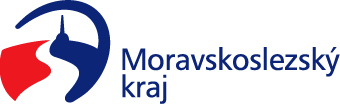 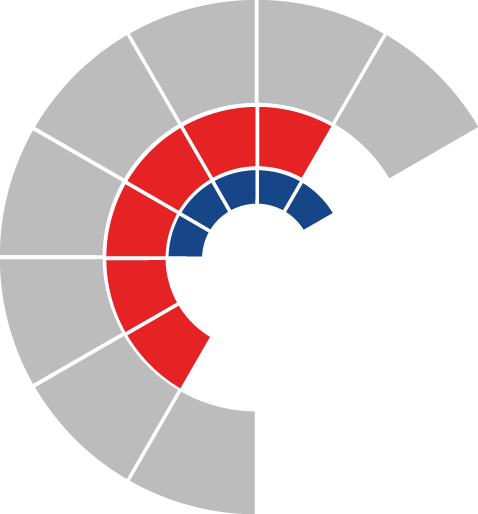 						Výbor pro dopravu zastupitelstva kraje 										 Výpis z usneseníČíslo jednání:	VD22		Datum konání:	20.2.2024Číslo usnesení: 22/179Výbor pro dopravu zastupitelstva krajebere na vědomíinformaci o finanční spolupráci ve veřejné linkové osobní dopravě mezi Moravskoslezským krajem a statutárním městem Frýdek–Místek z titulu zajištění dopravní obslužnosti v zóně č. 50 Integrovaného dopravního systému Moravskoslezského kraje, dle důvodové zprávy předloženého materiáludoporučujezastupitelstvu krajeuzavřít se statutárním městem Frýdek-Místek, IČO 00296643, smlouvu o poskytnutí příspěvku na úhradu nerealizovaných výnosů (protarifovací ztráty) v zóně č. 50 (statutární město Frýdek–Místek) Integrovaného dopravního systému Moravskoslezského kraje ODIS dle důvodové zprávy a přílohy č. 1 předloženého materiáluZa správnost vyhotovení:Ing. Natálie KapcalováV Ostravě dne 20.2.2024Ing. Vladimír Návratpředseda výboru pro dopravu